Anexo TécnicoSISTEMA DE APOIO À TRANSFORMAÇÃO DIGITAL DA ADMINISTRAÇÃO PÚBLICACONVITE Nº 05/SAMA2020/2019Operações de Capacitação (PI 11.1) da Administração pública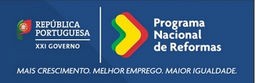 Designação da OperaçãoTítuloDesignaçãoTipologia de Projeto, nos termos do n.º 2 do Artigo. 83.º do RECINeste ponto deverá ser definida, de forma clara e tão concisa, a designação da operação (até 20 palavras).A designação da operação funcionará para, em complemento com o código da operação (atribuído automaticamente), ajudar a identificar a operação, bem como facilitar a comunicação informal sobre a operação.Caracterização da atividade do(s) promotor(es) Descrição do objeto, atribuições e competências legais do beneficiário, justificando a sua conformidade com a tipologia e os objetivos da operação, com informação detalhada das funções que serão objeto de intervenção, bem como descrição das atuais formas e processos de interação com os cidadãos e as empresas, das transformações que se pretendem operar e dos respetivos impactos esperados, designadamente ao nível da melhoria da eficiência e eficácia dos serviços prestados e dos seus contributos para a melhoria da competitividade da economia nacional. Outras Operações no âmbito do SAMA 2020 e do QRENIdentificação de outras operações aprovadas e realizadas no âmbito do SAMA 2020 e do QREN, quando aplicável.Outras operações no âmbito do SAMA 2020Outras operações no âmbito do QRENDiagnóstico Estudo prévio que contemple um diagnóstico de necessidades e que enquadre a análise de custo/benefício da operação, com a apresentação de custos e benefícios detalhados de implementação e de exploração da operação, para um período de três anos, fundamentando as opções de investimento efetuadas.Análise de Risco Organizacional, Tecnológico e de Implementação/ Exploração.Descrição da situação atual e das necessidades a suprir:Descrição dos atuais processos internos e formas de prestação de serviço aos cidadãos e às empresas que vão ser objeto de transformação, identificação das necessidades de transformação e descrição da forma como o projeto poderá suprir essas necessidades.Deverá ser descrito que condições existem ou serão criadas para que, após o financiamento, o projeto seja sustentável, quer financeiramente, quer ao nível de Recursos Humanos, e como serão incorporados os resultados da operação na atividade regular do organismo.Caraterização da operaçãoDescrição dos objetivos gerais - detalhar informação técnica; Identificar se é medida SIMPLEXidentificar recursos humanos e técnicos envolvidos. Deverá ser indicado o n.º de elementos internos e externos ao organismo que integrarão a equipa de projeto, indicando o seu perfil, as suas competências e as responsabilidades quer na fase de execução da operação como de exploração. A equipa deverá integrar elementos com perfil técnico e com perfil funcional, considerando as componentes englobadas na implementação da operação: Deverá ser identificado um ponto focal na entidade, que articulará nas questões relacionadas com a implementação da operação.Descrição da infraestrutura tecnológica já existente e envolvida na operação e necessidades adicionais de aquisição, devidamente fundamentadas. Deverá ser evidenciado o cumprimento ou a não aplicabilidade das condições específicas previstas no Ponto 6.2 do Aviso.Deverá ser apresentado o plano de comunicação/divulgação institucional (interna e externa) do serviço a implementar detalhado.Estimativa detalhada dos custos do projeto e um cronograma de execução das atividades previstas. Caracterização da atividade da(s) entidade(s) parceira(s) – quando aplicávelDescrição do objeto, atribuições e competências legais das entidade(s) parceira(s), justificando a sua conformidade com a tipologia e os objetivos da operação que se pretende implementar.Articulação entre atividadesDescrição do modo como as atividades se articulam entre si, tendo em vista a prossecução dos objetivos da operação.Resultados esperados e calendário de cada atividade da operaçãoIdentificação dos resultados previstos com a realização de cada atividade, bem como indicada a data em que serão obtidos, a qual deverá estar compreendida no período de realização da atividade.Justificação da calendarização de cada atividade Fundamentação da calendarização estabelecida para cada atividade.População-alvo da operação	 Preenchimento do quadro e explicação obrigatória dos pressupostosDemonstração dos benefícios diretos sobre a população localizada nas regiões NUTS II do Norte, Centro e Alentejo, designadamente ao nível da redução dos custos de contexto para os cidadãos e as empresas[Quando aplicável, no caso de investimentos em regiões extra-regio NUTS II, elegíveis nos termos do n.º 7 do     artigo 89.º do RECI]Justificação dos efeitos de difusão sobre a economia nacional/regiões NUTS II do Norte, Centro e Alentejo, dos investimentos realizados em região Extra-Regio NUTS II, com observâncias dos requisitos estabelecidos no n.º 7 do artigo 89.º do RECI e no n.º 3 do artigo 15.º do Decreto-Lei n.º 159/2014, de 27 de outubro.Demonstrar, designadamente, que a operação tem natureza de intervenção sistémica e territorialmente abrangente, que visa alcançar resultados diretos sobre a população das Regiões de Convergência e que promove a disponibilização e/ou acesso a serviços nas regiões menos desenvolvidas (Norte, Centro, Alentejo), e/ou que reduz com relevância a necessidade de deslocação dos habitantes destas regiões para aceder aos serviços que integram a oferta da entidade beneficiária.	Disposições legais, pareceres prévios e normas técnicasIdentificação das disposições legais aplicáveis ao arranque da operação, designadamente em matéria de licenciamentos e autorizações prévias, bem como a forma como serão implementados os princípios orientadores e normas técnicas que lhes sejam aplicáveis, tendo particularmente em conta a sua adequação e contributo para a prossecução das prioridades nacionais estabelecidas em matéria de modernização administrativa e/ou administração eletrónica.Impacto e mérito da operaçãoExplicitação dos impactos e resultados esperados com a implementação da operação, designadamente ao nível:Interno à entidade – demonstrando as transformações qualitativas esperadas nas funções regulares do beneficiário, em termos da eficiência e eficácia dos serviços;Interno à Administração Pública – demonstrando o contributo para a melhoria global da eficiência, eficácia e qualidade dos serviços públicos e o potencial de demonstração e de disseminação dos resultados para outras entidades públicas;Externo – demonstrando as melhorias esperadas na qualidade e eficácia do atendimento aos cidadãos e empresas.Plano de sustentabilidadeExplicitação de um plano que demonstre de que forma os resultados da operação serão incorporados nas atividades do beneficiário.Indicadores do Programa – observaçõesObservações relativas aos pressupostos, fontes de informação e bases de cálculo para as metas estabelecidas pelo beneficiário os indicadores do Programa.Indicadores relevantes na perspetiva do beneficiário/operaçãoTópico de preenchimento facultativo. Identificação e quantificação dos indicadores que, na perspetiva do beneficiário, sintetizam os resultados que se pretende atingir com a realização da operação. Na preparação da sua candidatura, por favor siga a estrutura deste modelo (todos os tópicos são de preenchimento obrigatório, salvo indicação em contrário). O mesmo foi desenhado com o objetivo de assegurar que os aspetos importantes do projeto fiquem evidentes e claros de forma a permitir aos peritos avaliadores uma avaliação eficaz. Limites de páginas: As secções não devem no seu conjunto ultrapassar as 50 páginas.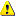 Letra e respetivo tamanho: Arial 11 pontos. As páginas devem seguir o tamanho A4, e todas as margens (superior, inferior, esquerda, direita) devem ter pelo menos 2 cm (excluindo cabeçalhos e rodapés).A estrutura do índice do anexo técnico não deve ser alterada.Após preenchimento, o anexo deverá ser convertido para o formato PDF (Portable Document Format) e submetido (por upload) previamente à submissão da candidatura.ATENÇÃO, se efetuar o upload do anexo com um número de páginas acima do limite permitido, o excesso de páginas não será considerado.Programa OperacionalNº de candidaturaData de AprovaçãoIncentivo AprovadoIncentivo RealizadoOperação Concluída(S/N)Programa OperacionalNº de candidaturaData de AprovaçãoIncentivo AprovadoIncentivo RealizadoOperação Concluída(S/N)NºPopulaçãoUnidadePré-OperaçãoPós-Operação1População servida pela(s) entidade(s) - no concelho, na NUTS II ou no paísNº2População servida pela operaçãoNº